NameTitle, Departmentemail@hsutx.edu(325) Phone numberHardin-Simmons University | www.hsutx.eduOffice Location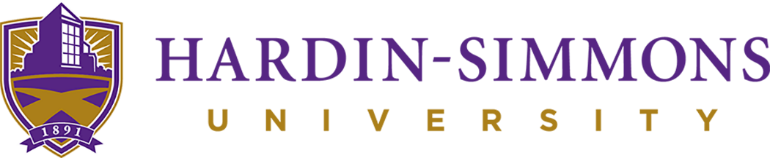 This e-mail is intended solely for the person or entity to which it is addressed and may contain confidential and/or privileged information. Any review, dissemination, copying, printing or other use of this e-mail by persons or entities other than the addressee is prohibited. If you received this e-mail in error, please contact the sender immediately and delete the material from any computer.